Minnesota GreenStep Cities Best Practice Action 24.2Communicating Progress on Goals: Organize goals/outcome measures from all city plans (social, environmental, economic) and report to community members data that show progress toward meeting these goals.Star guidance used to rate city submission for this action*Status can be noted by using colors and/or words, such as:Colors: green, yellow, redWords: completed; on-target; behind schedule; scheduled for 20xx; deferred indefinitely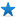 Report goals/outcomes annually from plans such as comprehensive, parks, library, housing, stormwater, drinking water, transportation, economic development, energy, sustainability; Issue a city Performance Management Report.Achieve 1 Star rating AND identify specific steps from city departments on how to improve performance or meet goals that were not met in the previous year and incorporate them into the city's updated annual sustainability work plan.Integrate goals/outcomes reporting explicitly into the city capital improvement planning process, identifying how public dollars are targeted to meeting sustainability goals in the plans.[Plans; goals/outcomes are examples ]STATUS*NOTES / DEPT. STEPSCOMPREHENSIVE PLAN1. Add at least one commercial business to each of the 7 largest neighborhood commercial nodes by 20302. PARKS PLAN1. Connect all parks with on-road & off-road bike/walk trails by 20282. ENERGY ACTION PLAN 1. Purchase 100% of city operations electricity from renewable sources by 20252. RACIAL EQUITY ACTION PLAN 1. Increase retention of BIPOC employment in the city’s workforce2. STORMWATER PLAN1. Incentivize decreased runoff from properties with decreased utility fees: develop feebate program by 20222. LIBRARY PLAN1. Cut operation costs by heating main building with waste hot water from nearby industrial business2. [additional plans]1. 2. 